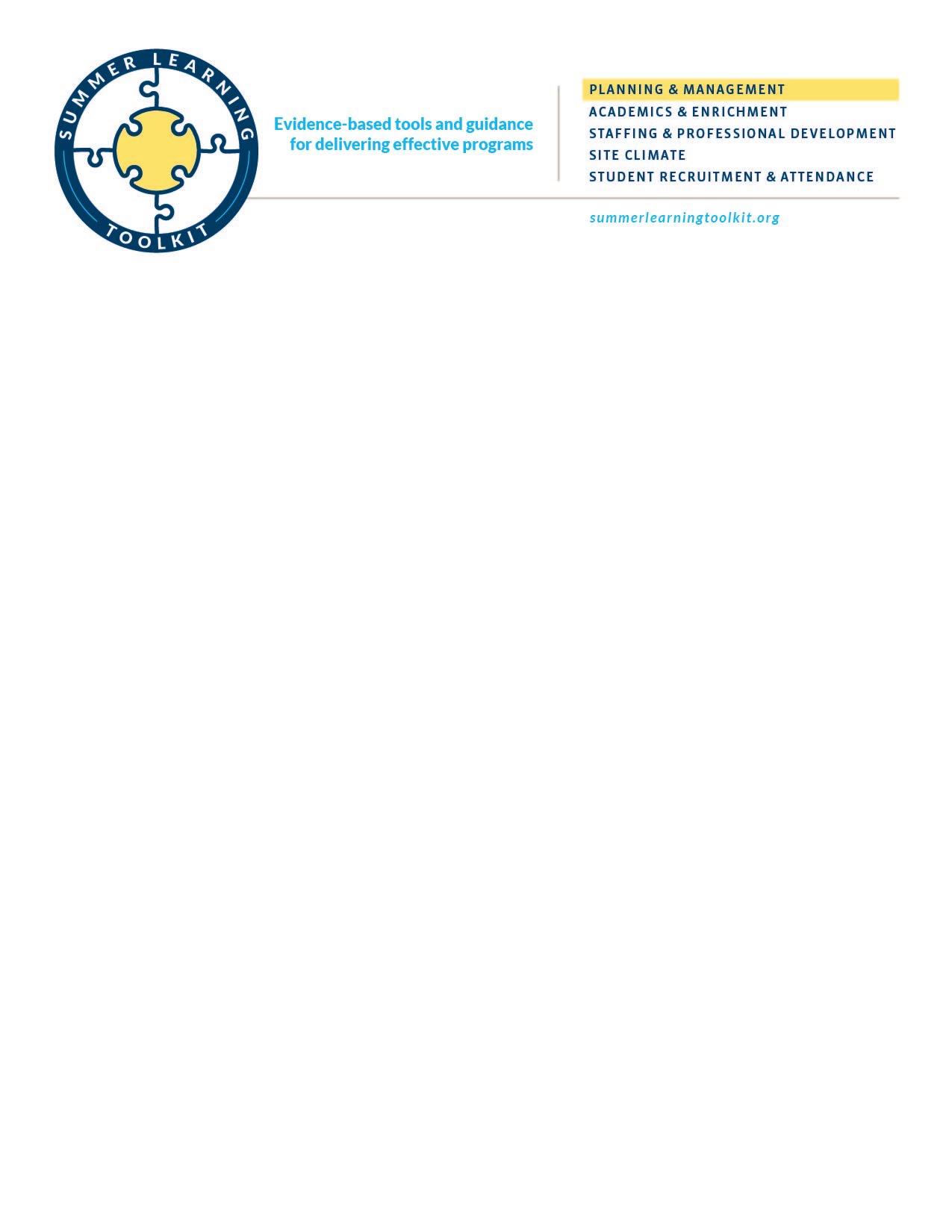 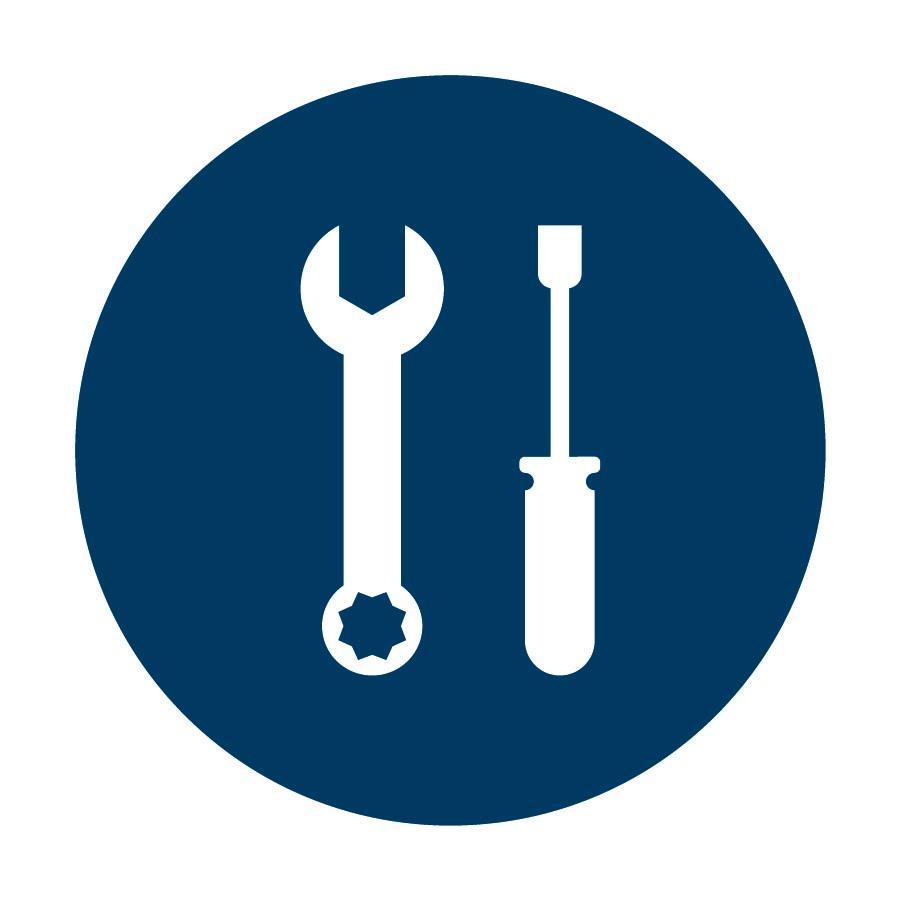 The Classroom Observation Tool was developed by Bellwether Education Partners for a site visit to the Rochester City School District’s Summer Scholars Program. The observation tool addresses the learning environment, student engagement, instructional quality, and curriculum implementation, which were components of the program quality review on which the district requested feedback.  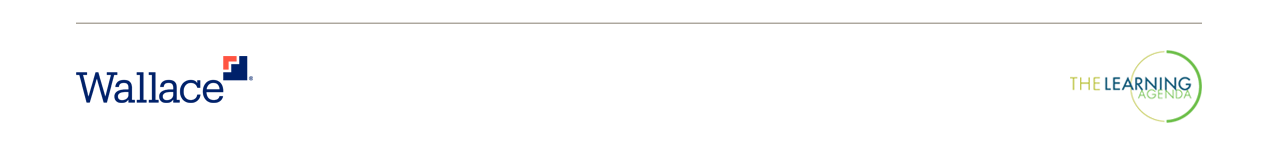 CLASSROOM OBSERVATION TOOLGENERAL OBSERVATIONSTEACHER BEHAVIORSSTUDENT BEHAVIORSCONCLUDING NOTESTOOLCLASSROOM OBSERVATION
For information on the importance of classroom observation and tips for effective formal observations, review Classroom Observation Guidance.STRONGLY
DISAGREEDISAGREENEITHER
AGREE NOR
DISAGREEAGREESTRONGLY
AGREEThe classroom is adequate for the number of students and activities.The classroom is well organized and materials are set up and ready.The classroom is clean.The classroom temperature did not distract from learning.Student work is displayed prominently.AREAThe Teacher:Frequency:1.
Inclusive ParticipationUses practices that involve all students in responding, encouraging all students to formulate answers and participate.2.
Equity of 
Individual TurnsCalls on a variety of students using a pre-planned system to randomize students to ensure equity.3.
Monitoring ResponsesMonitors student responses through focused listening and observing, circulating around the room when students are sharing with partners or teams, reading with partners, or completing written responses.4.
Error CorrectionsProvides immediate, clear corrections for individual or group errors, telling students or guiding them to the correct answer.5.
Feedback and AcknowledgementProvides specific feedback and positive affirmation for performance, focusing on achievement and effort rather than on inherent qualities.6.
PaceHaving prepared for the lesson, maintains an efficient instructional pace while providing adequate thinking time.  Avoids digressions.7.
Positive Learning EnvironmentPromotes a positive learning environment, connecting with the learners and promoting student success. Utilizes positive reinforcement to encourage appropriate behavior.8.
EnthusiasmDisplays a genuine interest in the content of the lesson and the learning of his/her students.9.
Lesson AdjustmentAdjusts the lesson based on student performance (e.g., re-teaches challenging content. Provides additional practice. Moves forward in lesson).AREAThe students:Frequency:10.
On-task BehaviorExhibit on-task behavior, following the teacher's directives and completing requested tasks.11.
Frequent ResponsesRespond when asked to give verbal, written, or action responses.12.
Cooperative ResponsesWork productively with partners or team members (completing tasks, listening to partners, staying on-task).13.
AccuracyProvide accurate responses.14.
Appropriate BehaviorExhibit behavior that allows them to learn, their peers to learn, and the teacher to teach.AREANOTESForteacher / staff feedback:For staff meetings and 
in-session professional development: